            Ҡ А Р А Р                                                  П О С Т А Н О В Л Е Н И Е                                       «_23_» _декабрь_____20 _22_й.      №_204___       «_23_»  декабря __20_22_ г.Об отмене административного регламентапредоставления муниципальной услуги «Выдача специального разрешения на движение по автомобильным дорогам транспортных средств, осуществляющих перевозкитяжеловесных и (или) крупногабаритных грузов по маршрутам, проходящим полностью или частично по дорогам местногозначения в границах муниципального образования» в городском поселении город Мелеуз муниципального района Мелеузовский район Республики БашкортостанВ соответствии с Федеральным законом от 06 октября 2003 г. № 131-ФЗ "Об общих принципах организации местного самоуправления в Российской Федерации", п. 1 ч. 10 ст. 31 Федерального закона от 08 ноября 2007 г. N 257-ФЗ "Об автомобильных дорогах и о дорожной деятельности в Российской Федерации и о внесении изменений в отдельные законодательные акты Российской Федерации", приказом Минтранса РФ от 18 октября 2022года № 418 "Об утверждении Порядка выдачи специального разрешения на движение по автомобильным дорогам тяжеловесного и (или)крупногабаритного транспортного средства», Администрации городского поселения город Мелеуз муниципального района Мелеузовский район Республики Башкортостан,постановляет:1. Отменить Административный регламент предоставления муниципальной услуги предоставления муниципальной услуги «Выдача специального разрешения на движение по автомобильным дорогам транспортных средств, осуществляющих перевозки тяжеловесных и (или) крупногабаритных грузов по маршрутам, проходящим полностью или частично по дорогам местного значения в границах муниципального образования» в городском поселении город Мелеуз муниципального района Мелеузовский район Республики Башкортостан,   утвержденный Постановлением Администрации городского поселения город Мелеуз  муниципального района Мелеузовский район Республики Башкортостан № 09 от 24 января 2022 года.2. Настоящее постановление вступает в силу с 1 января 2023 г.    Постановление опубликовать (обнародовать) в установленном порядке и разместить на официальном сайте городского поселения город Мелеуз муниципального района Мелеузовский район Республики Башкортостан.3. Контроль по исполнению настоящего постановления возложить на заместителя главы Администрации городского поселения город Мелеуз муниципального района Мелеузовский район Республики Башкортостан Р.Н. Гайсина.Глава Администрации					  	А.Х. ХасановСогласовано:Заместитель главы Администрации					Р.Н. ГайсинУправляющий делами							О.А. АкшенцеваГлавный юрисконсульт 						С.Р. Исякаева БАШКОРТОСТАН РЕСПУБЛИКАҺЫ
МӘЛӘҮЕЗ РАЙОНЫ
МУНИЦИПАЛЬ РАЙОНЫНЫҢ
МӘЛӘҮЕЗ КАЛАҺЫ
ҠАЛА БИЛӘМӘҺЕ ХАКИМИӘТЕ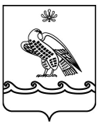 АДМИНИСТРАЦИЯ ГОРОДСКОГО
ПОСЕЛЕНИЯ ГОРОД МЕЛЕУЗ
МУНИЦИПАЛЬНОГО РАЙОНА
МЕЛЕУЗОВСКИЙ РАЙОН
РЕСПУБЛИКИ БАШКОРТОСТАН453850, Мәләүез ҡалаһы, Воровский урамы, 4Тел.:+7(34764) 3 74 32, e-mail: 54.gpmeleuz@bashkortostan.ru453850, г. Мелеуз, ул. Воровского, 4Тел.:+7(34764) 3 74 32, e-mail: 54.gpmeleuz@bashkortostan.ruОКПО     15285801     ОГРН     1060263000016     ИНН     0263011242     КПП     026301001ОКПО     15285801     ОГРН     1060263000016     ИНН     0263011242     КПП     026301001ОКПО     15285801     ОГРН     1060263000016     ИНН     0263011242     КПП     026301001